Week 3Monday TuesdayWednesdayThursday Friday 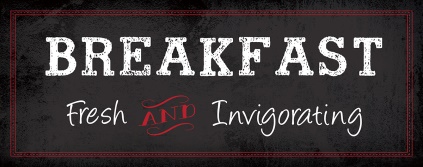 Blueberry MuffinFresh FruitFruit JuiceVariety of Fluid MilkApple FrudelFresh FruitFruit JuiceVariety of Fluid MilkMaple WafflesFresh FruitFruit JuiceVariety of Fluid MilkBreakfast Pizza w/Cheese & Turkey SausageFresh FruitFruit JuiceVariety of Fluid MilkCinnamon RollFresh FruitFruit JuiceVariety of Fluid Milk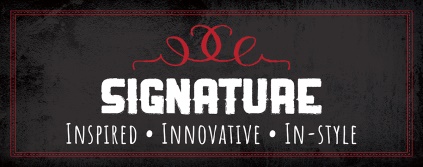 Chicken Alfredow/Penne Pasta Roasted CarrotsFresh FruitVariety of Fluid MilkWalking Doritos Beef TacosLettuce, Cheese Black Beans & Corn SalsaFresh FruitVariety of Fluid MilkTeriyaki ChickenSeasoned Brown RiceRoasted BroccoliFresh FruitVariety of Fluid MilkCorn DogPotato WedgesFresh FruitVariety of Fluid MilkCheese PizzaSteamed Green BeansFresh FruitVariety of Fluid Milk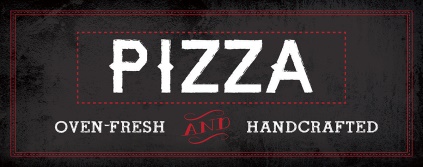 Pesto Chicken Cheese PizzaBroccoli & Cheddar Cheese PizzaSpinach PizzaCheese PizzaBuffalo Chicken Cheese PizzaTurkey Pepperoni Cheese Pizza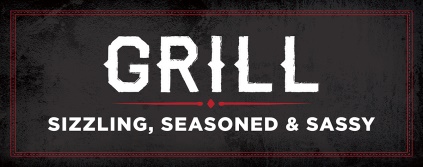 Grilled Chicken SandwichHand-Pressed CheeseburgersDouble Dogs SandwichHand-Pressed CheeseburgersTurkey and Cheese PaniniHand-Pressed CheeseburgersChicken Parmesan SandwichHand-Pressed CheeseburgersSpicy Chicken SandwichHand-Pressed Cheeseburgers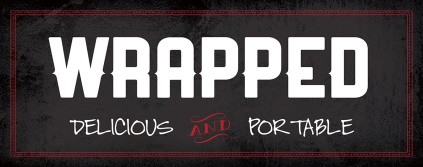 Build-Your-Own Fresh Wrap Choose from the following selections: Chicken, Turkey, Tuna, Assorted Cheeses, Lettuce, Onions, Cucumbers, Pickles,Honey Mustard, Mayo, Lite RanchBuild-Your-Own Fresh Wrap Choose from the following selections: Chicken, Turkey, Tuna, Assorted Cheeses, Lettuce, Onions, Cucumbers, Pickles,Honey Mustard, Mayo, Lite RanchBuild-Your-Own Fresh Wrap Choose from the following selections: Chicken, Turkey, Tuna, Assorted Cheeses, Lettuce, Onions, Cucumbers, Pickles,Honey Mustard, Mayo, Lite RanchBuild-Your-Own Fresh Wrap Choose from the following selections: Chicken, Turkey, Tuna, Assorted Cheeses, Lettuce, Onions, Cucumbers, Pickles,Honey Mustard, Mayo, Lite RanchBuild-Your-Own Fresh Wrap Choose from the following selections: Chicken, Turkey, Tuna, Assorted Cheeses, Lettuce, Onions, Cucumbers, Pickles,Honey Mustard, Mayo, Lite Ranch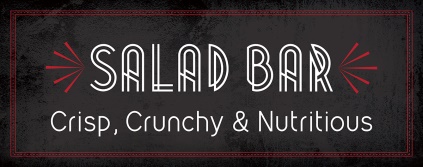 Create-Your-Own Fresh SaladDaily Choice of: Romaine, Spring Mix, SpinachProtein Choices: Diced Chicken, Turkey, or TunaAssorted Toppings: Cucumbers, Onions, Tomatoes, Peppers, Chopped Eggs, Croutons, Shredded CheeseCreate-Your-Own Fresh SaladDaily Choice of: Romaine, Spring Mix, SpinachProtein Choices: Diced Chicken, Turkey, or TunaAssorted Toppings: Cucumbers, Onions, Tomatoes, Peppers, Chopped Eggs, Croutons, Shredded CheeseCreate-Your-Own Fresh SaladDaily Choice of: Romaine, Spring Mix, SpinachProtein Choices: Diced Chicken, Turkey, or TunaAssorted Toppings: Cucumbers, Onions, Tomatoes, Peppers, Chopped Eggs, Croutons, Shredded CheeseCreate-Your-Own Fresh SaladDaily Choice of: Romaine, Spring Mix, SpinachProtein Choices: Diced Chicken, Turkey, or TunaAssorted Toppings: Cucumbers, Onions, Tomatoes, Peppers, Chopped Eggs, Croutons, Shredded CheeseCreate-Your-Own Fresh SaladDaily Choice of: Romaine, Spring Mix, SpinachProtein Choices: Diced Chicken, Turkey, or TunaAssorted Toppings: Cucumbers, Onions, Tomatoes, Peppers, Chopped Eggs, Croutons, Shredded Cheese                                                                                   Contact your Chef Resident Director at 216-295-4342 for questions or comments.                                                                                                                                               This institution is an equal opportunity provider.                                                                                   Contact your Chef Resident Director at 216-295-4342 for questions or comments.                                                                                                                                               This institution is an equal opportunity provider.                                                                                   Contact your Chef Resident Director at 216-295-4342 for questions or comments.                                                                                                                                               This institution is an equal opportunity provider.                                                                                   Contact your Chef Resident Director at 216-295-4342 for questions or comments.                                                                                                                                               This institution is an equal opportunity provider.                                                                                   Contact your Chef Resident Director at 216-295-4342 for questions or comments.                                                                                                                                               This institution is an equal opportunity provider.                                                                                   Contact your Chef Resident Director at 216-295-4342 for questions or comments.                                                                                                                                               This institution is an equal opportunity provider.